ST. JOSEPH’S COLLEGE (AUTONOMOUS), BENGALURU -27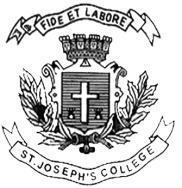 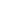 BCA–VI SEMESTERSEMESTER EXAMINATION: APRIL 2023(Examination conducted in May 2023)CA 6218  – OBJECT ORIENTED AND DESIGN UNIFIED MODELING LANGUAGE (For current batch students only)Time: 2 ½ Hours								    Max Marks: 70This paper contains TWO printed page and THREE partsPART-AAnswer ALL the following questions:		   				  (2 x 10 =20)What is Object-Oriented Analysis and Design?Differentiate between message and method.What is incremental testing?Draw a Class diagram to implement an Online Order System. Define static model and dynamic model.List the primary goals in the design of UML?Write a note on Association and CardinalityWhat is a class diagramDifferentiate between Private and Protected class visibility.State the main activities in design process?PART-BAnswer any FIVE of the following:							   (6 x 5 = 30)Summarize the following with an example:Aggregation	 b. Composition	c. GeneralizationDiscuss the broader classification of inheritance.Identify the benefits and risks of Object-Oriented Development.List the various types of methods a class can provide. Briefly explain the process of designing view layer classes. Mention the steps in the macro development process. Explain.What is prototyping? Explain the 4 types of prototyping.PART-CAnswer any TWO of the following:						 (10 x 2 = 20)a. Explain the structure of a complex system.b. Illustrate state transition diagram for an ATM machine. 			  (5+5)What is a use case diagram? Draw a use case diagram for a book publication system.a. Mention the common operations of an object. Explain it with an employee class. b. Explain the role of participation of an object in a link for the leave management system.									 	  (5+5)